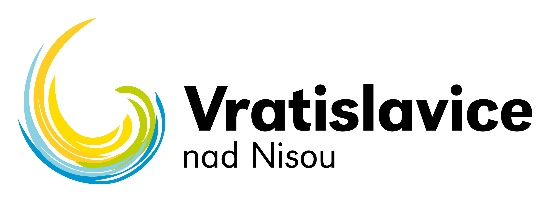 1.3 program podpory veřejně prospěšných aktivitÚčel podporyÚčelem programu je finanční podpora nekomerčních organizací v oblasti: tělovýchova a sport kulturní a vzdělávací činnost zájmové aktivity spojené s využíváním volného času ostatní veřejně prospěšná činnost Důvod podpory Podpora subjektů, které se v rámci své činnosti věnují převážně práci s dětmi, mládeží nebo seniorům a tím zajišťují organizaci volnočasových aktivit těchto skupin. Předpokládá se využití podpory pro časově vymezené akce, nebo projekty - turnaje, výstavy, sezónní akce.Předpokládaný celkový objem peněžních prostředků Celkový objem finančních prostředků vyčleněných v rozpočtu Městského obvodu Liberec – Vratislavice nad Nisou (dále „MOV“) na podporu stanoveného účelu v rámci programu se pro rok 2020 předpokládá ve výši 150.000 Kč.Maximální výše dotace Maximální výše dotace na jednotlivou žádost v programu je pro rok 2020 stanovena ve výši 20.000 Kč.Okruh způsobilých žadatelů Žadatelem o dotaci z rozpočtu Městského obvodu Liberec – Vratislavice nad Nisou mohou být pouze registrované subjekty – např. organizace, občanská sdružení, spolky atd., jejichž činnost plní výše uvedený účel a je zaměřena na občanské a veřejně prospěšné aktivity především pro občany Vratislavic nad Nisou. Žadatel může podat dvě žádosti do programu 1.3. Každá žádost může být označena pouze jedním programem, tj. v případě, že žadatel žádá ke své žádosti v programu 1.1 nebo 1.2 navíc v programu 1.3, je třeba podat další samostatnou žádost.Administrace dotačního programuBližší informace o vyhlášeném dotačním programu podá administrátor dotačního programu Bc. Lukáš Kajínek, vedoucí odboru kultury školství a sportu Městského obvodu Liberec – Vratislavice nad Nisou, Tanvaldská 50, 463 11, Liberec 30, tel.: 482 428 831, nebo 774 774 614, email: kajinek.lukas@vratislavice.cz Žádosti lze podávat osobně na sekretariátu Úřadu Městského obvodu Liberec – Vratislavice nad Nisou, nebo zasílat poštou na adresu: Úřad Městského obvodu Liberec – Vratislavice nad Nisou, odbor kultury, školství a sportu, Tanvaldská 50, 463 11 Liberec 30.  Kritéria pro hodnocení žádostí Předložený projekt je v souladu s podmínkami programu dle bodů 1 až 5. Dále projekt obsahuje konkrétní a kontrolovatelný záměr, má reálný rozpočet, bude ukončen v běžném roce.Projekt bude hodnocen v souladu s dokumentem Základní kritéria pro hodnocení žádostí v programu 1.2 a 1.3. K žádosti je dále nutné přiložit povinné přílohy (kopie): výpis z registru ekonomických subjektů (stačí kopie pořízená na internetových stránkách Českého statistického úřadu https://apl.czso.cz/irsw/) u právnických osob stanovy (popř. jiná listina prokazující osobu s právem jednat) kopie o zřízení běžného účtu žadatele, popř. aktuální výpis z účtu (ne starší 3 měsíců) aktuální počet všech aktivních členů organizace včetně podílu dětí a mládeže do 18 let s trvalým bydlištěm v katastrálním území Vratislavic nad Nisou k 31. 12. 2019 (s uvedením data narození a bydliště)v případě, že žadatel v předchozím období žádal o dotaci, doručil povinné přílohy a nedošlo k jejich změnám, může tyto přílohy nahradit čestným prohlášením. Žádost, která nesplňuje všechny formální náležitosti nebo bude doručena po termínu, bude z hodnocení vyřazena; dokládání chybějících náležitostí žádosti po uzávěrce programu nebude možné; žadatel bude o této skutečnosti vyrozuměn elektronicky na e-mailovou adresu uvedenou v žádosti, případně papírovou formou na adresu odpovědné osoby.Harmonogram dotačních programůrealizace projektů: 				od 1. 1. 2020 do 31. 12. 2020počátek / ukončení zveřejnění programu: 		od 1. 12. 2019 do 29. 2. 2020lhůta pro podání žádosti: 				od 2. 1. 2020 do 29. 2. 2020vyhodnocení žádostí: 				od 1. 3. 2020 do 31. 3. 2020lhůta pro rozhodnutí o žádosti: 			od 1. 4. 2020 do 30. 4. 2020oznámení o schválení přidělení dotace: 		do 30 dnů od rozhodnutí o přidělení orgánem MOVposkytnutí dotace: 				do 30 dnů od uzavření smlouvy o poskytnutí účelové neinvestiční dotace příjem vyúčtování dotací: 				do 31. 12. 2020Podmínky pro poskytování dotace Dotaci lze poskytnout pouze žadateli, jehož předmět činnosti odpovídá výše uvedenému účelu. Projednání a posouzení žádostí provádí Komise pro kulturu, školství a tělovýchovu (dále jen „Komise“). Výši dotace k jednotlivým žádostem schvaluje dle návrhu Komise (předloženého materiálu) zastupitelstvo/rada Městského obvodu Liberec – Vratislavice nad Nisou. Dotace může být poskytnuta pouze na činnost a konkrétní akce, pořádané žadatelem v konkrétním termínu daného roku. Předpokladem pro poskytnutí dotace je vyrovnání veškerých závazků k rozpočtu MOV. Dotace může být poskytnuta pouze na výdaje uskutečněné v aktuálním kalendářním roce. Za uznatelné se považují mzdové výdaje ve výši max. 30% poskytnuté dotace, za neuznatelné budou považovány výdaje na občerstvení a zálohy. Dále za neuznatelné budou považovány výdaje na pořízení dlouhodobého majetku (mimo drobný), a jiné investiční výdaje. Při projednání žádosti - přidělení dotace a její výši - je brán zřetel především na předem stanovená kritéria a dále na:  charakter, strukturu a veřejnou prospěšnost činnosti a aktivity žadatele finanční náročnost a obecnou prospěšnost pořádané akce rozsah akce a počet zúčastněných osob dlouhodobé výsledky a koncepčnost činnosti žadatele Před poskytnutím dotace bude s příjemcem uzavřena veřejnoprávní smlouva o poskytnutí neinvestiční dotace z rozpočtu MOV. Příjemci jsou povinni dotaci využít pouze k účelu, jenž je předmětem smlouvy. Příjemce dotace je povinen viditelně uvádět při veřejné prezentaci a následně při vyúčtování doložit údaj o tom, že činnost/akce je finančně podpořena z dotačního programu MOV. Na všech akcích uskutečněných s finanční podporou v rámci programu 1.3 je příjemce dotace povinen umístit banner s logem Vratislavic nad Nisou, který bude po dohodě k zapůjčení v budově MOV. Na poskytnutí dotace není právní nárok.  Formulář žádosti žádost 1.3 program podpory veřejně prospěšných aktivit